Instructionally Related Activities Report FormSponsor: Kim VoseProgram/Department: English ProgramActivity Title: The Island Fox Literary JournalDate (s) of activity: Spring Semester 2020Please submit via email to the IRA Coordinator along with any supporting documentation within 30 days after the activity.A. address the following questions:(1) provide a description of the activity;(2) how did the activity relate to a course(s) and/or learning objectives?(3) what do you see as the strengths of the activity?(4) What would you say are/were the activity’s weaknesses?(5) how would you improve this activity for next time?(6) what did you learn from the process?(7) what are student responses to the activity? attach student evaluations or assessments (in accordance with ferpa restrictions you must remove all personally identifiable student information)8) give a summary of expenses for the activity (do not include accounting strings)B. ATTENDEE LIST- supporting document:In addition to the report form, in a separate document, please provide a list of participants that engaged in the instructionally related activity.  This for IRA Committee reference only and will not be published on the IRA website.  Include your name and the title of your IRA activity on the document.C.IMAGES FROM ACTIVITY:Please provide a few images in this document (or attached separately) that demonstrate student participation.PROVIDE A DESCRIPTION OF THE ACTIVITYStudents in English 465 create, publish and distribute the CSUCI literary journal, as well as develop a website and created an electronic flip book of the journal.HOW DID THE ACTIVITY RELATE TO A COURSE(S) AND/OR LEARNING OBJECTIVES?See The Island Fox 2020 Guide, in which the students explain each activity they accomplished.WHAT DO YOU SEE AS THE STRENGTHS OF THE ACTIVITY?Students learn how to create a literary journal in print and digitally, work together as a team, be responsible for a budget and payment, and meet stringent deadlines. In addition, in the midst of a global pandemic, students discovered how much they’re capable of. WHAT WOULD YOU SAY ARE/WERE THE ACTIVITY’S WEAKNESSES?We didn’t get to have the reading event on campus, due to the campus closure. HOW WOULD YOU IMPROVE THIS ACTIVITY FOR NEXT TIME?If classes are still being held remotely in the spring, I’d create a virtual reading. This year, students were too wrung out to want one. WHAT DID YOU LEARN FROM THE PROCESS?That CI students are capable of absolutely anything. I thought there was no way we’d be able to get the journal to publication, but they did it. And it’s beautiful. Also, I learned that we should ask for additional funds next year to include a flip book on the website. WHAT ARE STUDENT RESPONSES TO THE ACTIVITY? ATTACH STUDENT EVALUATIONS OR ASSESSMENTS (IN ACCORDANCE WITH FERPA RESTRICTIONS YOU MUST REMOVE ALL PERSONALLY IDENTIFIABLE STUDENT INFORMATION)  Please see attached guide, The Island Fox 2020 Guide for the students’ feedback. GIVE A SUMMARY OF EXPENSES FOR THE ACTIVITY.B. ON SEPARATE DOCUMENT, PLEASE ATTACH ATTENDEE LIST (PERSONALLY IDENTIFIABLE INFO REMOVED)C. PLEASE INCLUDE UP TO 6 IMAGES IN THIS DOCUMENT TO DEMONSTRATE STUDENT PARTICIPATION (or attached as a separate document)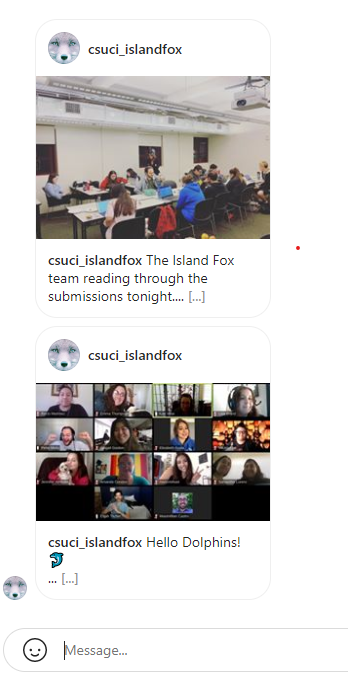 Beginning Balance $4000$4,000.00PayeeItemQuantityUnit PriceAmountBalanceU - Build A BookSoft Cover Book, 6 x 9, 184 total pages (20c, 164 bw) 70# matte350$8.20$2,870.00$1,130.00U - Build A BookCover Upgrade, Matte Laminate350$1.00$350.00$780.00U - Build A BookFile Resubmission, set up, extra e-proof2$45.00$90.00$690.00U - Build A BookCreate/Design Flip Book File1$100.00$100.00$590.00U - Build A BookSales Tax$270.79$319.21U - Build A BookShipping1$350.00$350.00-$30.79CSUCI Copy CenterFlyers200$15.00-$45.79CSUCI Copy CenterPosters20$42.30-$88.09